รายการส่ง   กิจกรรมการแข่งขันงานศิลปหัตถกรรมนักเรียน ครั้งที่ 66  ปีการศึกษา  2559โรงเรียนอนุบาลลาดยาวกลุ่มสาระการเรียนรู้วิทยาศาสตร์รายการที่ชื่อกิจกรรมระดับชั้นระดับชั้นระดับชั้นประเภทประเภทรหัส 13 หลักรายชื่อนักเรียนครูผู้ฝึกสอน/เบอร์โทรรายการที่ชื่อกิจกรรมปฐมวัยป.1-3ป.4-6เดี่ยวทีม(จำนวน นร.แข่งขัน)รหัส 13 หลักรายชื่อนักเรียนครูผู้ฝึกสอน/เบอร์โทร1การแข่งขันอัจฉริยภาพทางวิทยาศาสตร์---ทีม 3 คน1.1.1การแข่งขันอัจฉริยภาพทางวิทยาศาสตร์---ทีม 3 คน2.2.1การแข่งขันอัจฉริยภาพทางวิทยาศาสตร์---ทีม 3 คน3.2การประกวดโครงงานประเภททดลอง---ทีม 3 คน1.1.2การประกวดโครงงานประเภททดลอง---ทีม 3 คน2.2.2การประกวดโครงงานประเภททดลอง---ทีม 3 คน3.3การประกวดโครงงานวิทยาศาสตร์ประเภทสิ่งประดิษฐ์---ทีม 3 คน1.1.3การประกวดโครงงานวิทยาศาสตร์ประเภทสิ่งประดิษฐ์---ทีม 3 คน2.2.3การประกวดโครงงานวิทยาศาสตร์ประเภทสิ่งประดิษฐ์---ทีม 3 คน3.4การแข่งขัน การแสดงทางวิทยาศาสตร์(Science  Show)---ทีม 3 คน1.1.4การแข่งขัน การแสดงทางวิทยาศาสตร์(Science  Show)---ทีม 3 คน2.2.4การแข่งขัน การแสดงทางวิทยาศาสตร์(Science  Show)---ทีม 3 คน3.5การประกวดผลงานสิ่งประดิษฐ์ทางวิทยาศาสตร์--ทีม 2 คน12.1.5การประกวดผลงานสิ่งประดิษฐ์ทางวิทยาศาสตร์--ทีม 2 คน12.1.6เครื่องร่อนแบบเดินตาม---ทีม 2 คน1.2.1.6เครื่องร่อนแบบเดินตาม---ทีม 2 คน1.2.1.7การแข่งขันเครื่องร่อนประเภทร่อนไกล---ทีม 2 คน1.1.7การแข่งขันเครื่องร่อนประเภทร่อนไกล---ทีม 2 คน2.1.8การแข่งขันเครื่องร่อนประเภทร่อนนาน---ทีม 2 คน1.1.8การแข่งขันเครื่องร่อนประเภทร่อนนาน---ทีม 2 คน2.1.17รวมรวม 8 กิจกรรม 8 กิจกรรม 8 กิจกรรม 8 กิจกรรม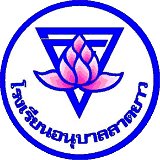 